 The Estate Patio Door combines the elegance of wood accents with the tasteful durability of vinyl to brighten the inside of your home all year long. The easy to operate sliding door is crafted to provide years of trouble free performance, and like every Peter Kohler entrance system; it’s backed by a comprehensive guarantee. Enhanced security options including a security bar and key lockset are also available to ensure maximum protection and security for your home.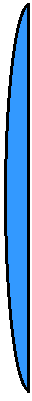 FRAME – Fusion welded cornersWhite extruded polyvinyl chloride (uPVC) profiles. Optional tan extrudedOperator/Fixed Frame depth: 3.25” (83mm) Small Picture Window Frame depth: 3.25” (83mm)SASH – Fusion welded cornersWhite extruded polyvinyl chloride (uPVC) profiles. Optional tan extrudedGLAZINGGLAZINGGlazing methodInsulated glass, hermetically sealedGlazing sealTape glazed, silicon heel beadGlazing type Clear glassSpacer typeWarm edge steel InterceptOptionsSoft coat LoE, Argon gas fill, Obscure glass, Tinted glass,Energlas (LoE/Argon and Stainless Steel spacer),Energlas Plus (triple paned, 2 panes with LoE glass, argon gas filling, and Edgetech warm edge Superspacer)OPTIONSOPTIONSInsect ScreensAluminum full screen standard, white or tan to match frame and sashGrey fiberglass standard screen mesh with pull tabs integrated into screen cornerInt./Ext. SDLInt. bar: Extruded vinyl or wood, ¾” and 1” wide bars. White, tan or paintedExt. bar: Extruded vinyl, ¾” or 1” wide bars. White, tan or paintedPattern: Rectangular, custom lite layouts available Grills¾” Contoured Georgian. White, tan, any standard color or split finish int./ext.1” Contoured Georgian. White or any standard color5/8” Flat Colonial. White, tan, brass, brushed aluminum or paintedSlimline 5/16” Flat Colonial. White, tan, pewter, black, gold, mill finish or paintedAccessoriesStandard: ½” to ¾” return is built into the frame on the interiorOptional: 7/8”, 1 ½”, 2” or 3 ½” brick molding all four sides or with subsill. All available with J-trim and nailing fin. 2” and 3 ½” brick molds available with decorative moldingPERFORMANCE TESTS In accordance with AAMA/WDMA/CSA 101/1.5.2/A444-08PERFORMANCE TESTS In accordance with AAMA/WDMA/CSA 101/1.5.2/A444-08PERFORMANCE TESTS In accordance with AAMA/WDMA/CSA 101/1.5.2/A444-08PERFORMANCE TESTS In accordance with AAMA/WDMA/CSA 101/1.5.2/A444-08PERFORMANCE TESTS In accordance with AAMA/WDMA/CSA 101/1.5.2/A444-08PERFORMANCE TESTS In accordance with AAMA/WDMA/CSA 101/1.5.2/A444-08PERFORMANCE TESTS In accordance with AAMA/WDMA/CSA 101/1.5.2/A444-08PERFORMANCE TESTS In accordance with AAMA/WDMA/CSA 101/1.5.2/A444-08PERFORMANCE TESTS In accordance with AAMA/WDMA/CSA 101/1.5.2/A444-08Door(Patio)Gateway Size (in)Gateway Size (mm)NAFS RatingCanadian Air InfiltrationWater ResistanceWind Load ResistanceDP RatingDP RatingDoor(Patio)Gateway Size (in)Gateway Size (mm)NAFS RatingCanadian Air InfiltrationWater ResistanceWind Load ResistanceWaterWindEstate71 ¼ x 79 ½1810 x 2019R-PG40-SDA3B3C34540Estate109 ¾ x 101 11/162788 x 2583R-PG35-SDA3B1C14025THERMAL PERFORMANCE RATINGS In accordance to CSA A440.2-04THERMAL PERFORMANCE RATINGS In accordance to CSA A440.2-04THERMAL PERFORMANCE RATINGS In accordance to CSA A440.2-04THERMAL PERFORMANCE RATINGS In accordance to CSA A440.2-04THERMAL PERFORMANCE RATINGS In accordance to CSA A440.2-04THERMAL PERFORMANCE RATINGS In accordance to CSA A440.2-04THERMAL PERFORMANCE RATINGS In accordance to CSA A440.2-04THERMAL PERFORMANCE RATINGS In accordance to CSA A440.2-04THERMAL PERFORMANCE RATINGS In accordance to CSA A440.2-04THERMAL PERFORMANCE RATINGS In accordance to CSA A440.2-04Glass OptionsEnergy RatingR-Value (Whole Window)R-Value (Center of Glass)U-Value  (metric)U-Value (imperial)Solar Heat Gain CoefficientVisible TransmittanceCondensation ResistanceCanadian Energy Star ZonesDouble GlazedEnerglas – HSG313.13 3.691.80.320.540.6256ABCDouble GlazedLoE/Argon – HSG313.13 3.691.80.320.540.6253ABCDouble GlazedEnerglas – HSG w Grills273.13 3.691.80.320.480.5456ABDouble GlazedLoE/Argon – HSG w Grills273.13 3.691.80.320.480.5453ABDouble GlazedClear152.13 2.082.70.470.590.6342Double GlazedClear w Grills112.13 2.082.70.470.520.5542Triple GlazedTriple GlazedEnerglas Plus Krypton – HSG405.00 6.851.10.200.440.5664ABCDTriple GlazedEnerglas Plus Argon – HSG354.17 4.741.40.240.440.5663ABCDTriple GlazedTriple LoE/Argon x 1 LSG303.45 5.261.60.290.470.5760ABCTriple GlazedTriple Clear272.78 3.212.00.360.530.5753*Energlas uses a high performance warm edge spacer, one panel of LoE coated glass and one cavity filled with high density gas.*Energlas uses a high performance warm edge spacer, one panel of LoE coated glass and one cavity filled with high density gas.*Energlas uses a high performance warm edge spacer, one panel of LoE coated glass and one cavity filled with high density gas.*Energlas uses a high performance warm edge spacer, one panel of LoE coated glass and one cavity filled with high density gas.*Energlas uses a high performance warm edge spacer, one panel of LoE coated glass and one cavity filled with high density gas.*Energlas uses a high performance warm edge spacer, one panel of LoE coated glass and one cavity filled with high density gas.*Energlas uses a high performance warm edge spacer, one panel of LoE coated glass and one cavity filled with high density gas.*Energlas uses a high performance warm edge spacer, one panel of LoE coated glass and one cavity filled with high density gas.*Energlas uses a high performance warm edge spacer, one panel of LoE coated glass and one cavity filled with high density gas.*Energlas uses a high performance warm edge spacer, one panel of LoE coated glass and one cavity filled with high density gas.**Energlas Plus is an ultra high performance, energy efficient, triple glazed system using warm edge SuperSpacer, two panels of LoE coated glass, and two cavities filled with high density glass.**Energlas Plus is an ultra high performance, energy efficient, triple glazed system using warm edge SuperSpacer, two panels of LoE coated glass, and two cavities filled with high density glass.**Energlas Plus is an ultra high performance, energy efficient, triple glazed system using warm edge SuperSpacer, two panels of LoE coated glass, and two cavities filled with high density glass.**Energlas Plus is an ultra high performance, energy efficient, triple glazed system using warm edge SuperSpacer, two panels of LoE coated glass, and two cavities filled with high density glass.**Energlas Plus is an ultra high performance, energy efficient, triple glazed system using warm edge SuperSpacer, two panels of LoE coated glass, and two cavities filled with high density glass.**Energlas Plus is an ultra high performance, energy efficient, triple glazed system using warm edge SuperSpacer, two panels of LoE coated glass, and two cavities filled with high density glass.**Energlas Plus is an ultra high performance, energy efficient, triple glazed system using warm edge SuperSpacer, two panels of LoE coated glass, and two cavities filled with high density glass.**Energlas Plus is an ultra high performance, energy efficient, triple glazed system using warm edge SuperSpacer, two panels of LoE coated glass, and two cavities filled with high density glass.**Energlas Plus is an ultra high performance, energy efficient, triple glazed system using warm edge SuperSpacer, two panels of LoE coated glass, and two cavities filled with high density glass.**Energlas Plus is an ultra high performance, energy efficient, triple glazed system using warm edge SuperSpacer, two panels of LoE coated glass, and two cavities filled with high density glass.